№ 11 от 18.04.2024                                                                                                                                     муниципальная газетаРоссийская Федерация Новгородская областьАДМИНИСТРАЦИЯ ВОЛОТОВСКОГО МУНИЦИПАЛЬНОГО ОКРУГАП О С Т А Н О В Л Е Н И Е от 17.04.2024 № 268 п. ВолотО внесении изменений в постановление Администрации Волотовского муниципального округа от 02.02.2021 № 45В соответствии с Федеральными законами от 06.10.2003 № 131 – ФЗ «Об общих принципах организации местного самоуправления в Российской Федерации», от 12.06.2002 № 67-ФЗ «Об основных гарантиях избирательных прав и права на участие в референдуме граждан Российской Федерации», Уставом Волотовского муниципального округаПОСТАНОВЛЯЮ:1. Внести изменения в постановление Администрации Волотовского муниципального округа от 02.02.2021 № 45 «Об образовании избирательных участков (участков референдума) на территории Волотовского муниципального округа Новгородской области» изложив раздел «Избирательный участок № 402» в следующей редакции:«Избирательный участок № 402	Центр избирательного участка – деревня Порожки, Волотовского района, Новгородской области.В состав избирательного участка входят деревни; Веретье, Взгляды, Горки, Жуково - Дуброво, Зеремо, Кашенка, Кисляково, Клинково, Колесницы, Личино, Лоша, Междуречье, Микшицы, Михалково, Осиновка, Пескова, Погорелец, Подсосонье, Порожки, Соломенка, Станишино, Уницы. Адрес участковой избирательной комиссии и адрес помещения для голосования: Новгородская область, Волотовский район, д. Порожки, ул. Школьная, зд.15, помещение сельского дома культуры.».2. Опубликовать постановление в муниципальной газете «Волотовские ведомости» и разместить на официальном сайте Администрации муниципального округа в информационно – телекоммуникационной сети «Интернет».Глава муниципального округа  А.И. ЛыжовЗАКЛЮЧЕНИЕо результатах проведения общественных обсуждений  по предоставлению разрешения на условно разрешенный вид использования земельного участка в н.п. Верёхновоп. Волот                                                                                              18.04.2024г.Наименование проекта, рассмотренного на общественных обсуждениях:постановление Администрации Волотовского муниципального округа «О предоставлении разрешения на условно разрешенный вид использования земельного участка или объекта капитального строительства».Реквизиты протокола общественных обсуждений, на основании которого подготовлено заключение о результатах общественных обсуждений:протокол заседания комиссии по вопросам градостроительной деятельности Волотовского муниципального округа по проведению общественных обсуждений по предоставлению разрешения на условно разрешенный вид использования земельного участка или объекта капитального строительства от 18.04.2024г. № 6.Содержание внесенных предложений и замечаний участников общественных обсуждений с разделением:Предложения и замечания граждан, являющихся участниками общественных обсуждений и постоянно проживающих на территории, в пределах которой проводятся общественные обсуждения:по проекту «О предоставлении разрешения на условно разрешенный вид использования земельного участка или объекта капитального строительства» - не поступали.    3.2.Предложения и замечания иных участников общественных обсуждений:«О предоставлении разрешения на условно разрешенный вид использования земельного участка или объекта капитального строительства» – не поступали.    4.Выводы по результатам общественных обсуждений:    1)Общественные обсуждения считать состоявшимися.  2) Направить проект постановления Администрации Волотовского муниципального округа «О предоставлении разрешения на условно разрешенный вид использования земельного участка или объекта капитального строительства»  Главе муниципального округа для принятия решения об утверждении.Председатель Комиссии                                                   С.В. ФедоровПРОТОКОЛ № 6заседания комиссии по вопросам градостроительной деятельности Волотовского муниципального округа по проведению общественных обсуждений по предоставлению разрешения на условно разрешенный вид использования земельного участка или объекта капитального строительствап. Волот                                                                                             18.04.2024г.1.Информация об организаторе общественных обсуждений:Администрация Волотовского муниципального округа.2.Информация, содержащаяся в опубликованном оповещении о начале общественных обсуждений, дата и источник опубликования:Оповещение о начале общественных обсуждений обнародовано 19 марта 2024 года;информация о начале общественных обсуждений и проект постановления «О предоставлении разрешения на условно разрешенный вид использования земельного участка или объекта капитального строительства» размещена на официальном сайте в телекоммуникационной сети «Интернет» по адресу: https://admvolot.gosuslugi.ru/deyatelnost/napravleniya-deyatelnosti/gradostroitelstvo/statisticheskaya-informatsiya-i-inye-svedeniya/опубликована в муниципальной газете «Волотовские ведомости» № 7 от 19.03.2024 года;в период с 19 марта 2024 года по 18 апреля 2024 года была организована экспозиция  в помещении Администрации Волотовского муниципального района по адресу: п. Волот, ул. Комсомольская, д. 38, каб. 206.3.Информация о сроке, в течение которого принимались предложения и замечания участников общественных обсуждений:предложения и замечания участников общественных обсуждений принимались в период с 8.30 час. 19 марта 2024г. до 16.00 час 18 апреля 2024г.4.Информация о территории, в пределах которой проводились общественные обсуждения:территория Славитинского территориального отдела  Волотовского муниципального округа Новгородской области.5.Предложения и замечания участников общественных обсуждений:5.1.Предложения и замечания граждан, являющихся участниками общественных обсуждений и постоянно проживающих на территории, в пределах которой проводятся общественные обсуждения:по проекту «О предоставлении разрешения на условно разрешенный вид использования земельного участка или объекта капитального строительства» - не поступали.5.2. Предложения и замечания иных участников общественных обсуждений:по проекту «О предоставлении разрешения на условно разрешенный вид использования земельного участка или объекта капитального строительства» – не поступали.6.Выводы по результатам общественных обсуждений:1)Общественные обсуждения считать состоявшимися;2)Направить проект постановления Администрации Волотовского муниципального округа «О предоставлении разрешения на условно разрешенный вид использования земельного участка или объекта капитального строительства» Главе муниципального округа  для принятия решения об утверждении. Председатель:                                                                   С.В. ФедоровСекретарь:                                                                         Р.В. УльяноваЗАКЛЮЧЕНИЕо результатах проведения общественных обсуждений  по предоставлению разрешения на условно разрешенный вид использования земельного участка в н.п. Взглядып. Волот                                                                                              18.04.2024г.Наименование проекта, рассмотренного на общественных обсуждениях:постановление Администрации Волотовского муниципального округа «О предоставлении разрешения на условно разрешенный вид использования земельного участка или объекта капитального строительства».Реквизиты протокола общественных обсуждений, на основании которого подготовлено заключение о результатах общественных обсуждений:протокол заседания комиссии по вопросам градостроительной деятельности Волотовского муниципального округа по проведению общественных обсуждений по предоставлению разрешения на условно разрешенный вид использования земельного участка или объекта капитального строительства от 18.04.2024г. № 9.Содержание внесенных предложений и замечаний участников общественных обсуждений с разделением:Предложения и замечания граждан, являющихся участниками общественных обсуждений и постоянно проживающих на территории, в пределах которой проводятся общественные обсуждения:по проекту «О предоставлении разрешения на условно разрешенный вид использования земельного участка или объекта капитального строительства» - не поступали.    3.2.Предложения и замечания иных участников общественных обсуждений:«О предоставлении разрешения на условно разрешенный вид использования земельного участка или объекта капитального строительства» – не поступали.    4.Выводы по результатам общественных обсуждений:    1)Общественные обсуждения считать состоявшимися.  2) Направить проект постановления Администрации Волотовского муниципального округа «О предоставлении разрешения на условно разрешенный вид использования земельного участка или объекта капитального строительства»  Главе муниципального округа для принятия решения об утверждении.Председатель Комиссии                                                   С.В. ФедоровПРОТОКОЛ № 9заседания комиссии по вопросам градостроительной деятельности Волотовского муниципального округа по проведению общественных обсуждений по предоставлению разрешения на условно разрешенный вид использования земельного участка или объекта капитального строительствап. Волот                                                                                             18.04.2024г.1.Информация об организаторе общественных обсуждений:Администрация Волотовского муниципального округа.2.Информация, содержащаяся в опубликованном оповещении о начале общественных обсуждений, дата и источник опубликования:Оповещение о начале общественных обсуждений обнародовано 19 марта 2024 года;информация о начале общественных обсуждений и проект постановления «О предоставлении разрешения на условно разрешенный вид использования земельного участка или объекта капитального строительства» размещена на официальном сайте в телекоммуникационной сети «Интернет» по адресу: https://admvolot.gosuslugi.ru/deyatelnost/napravleniya-deyatelnosti/gradostroitelstvo/statisticheskaya-informatsiya-i-inye-svedeniya/опубликована в муниципальной газете «Волотовские ведомости» № 7 от 19.03.2024 года;в период с 19 марта 2024 года по 18 апреля 2024 года была организована экспозиция  в помещении Администрации Волотовского муниципального района по адресу: п. Волот, ул. Комсомольская, д. 38, каб. 206.3.Информация о сроке, в течение которого принимались предложения и замечания участников общественных обсуждений:предложения и замечания участников общественных обсуждений принимались в период с 8.30 час. 19 марта 2024г. до 16.00 час 18 апреля 2024г.4.Информация о территории, в пределах которой проводились общественные обсуждения:территория Волотовского территориального отдела  Волотовского муниципального округа Новгородской области.5.Предложения и замечания участников общественных обсуждений:5.1.Предложения и замечания граждан, являющихся участниками общественных обсуждений и постоянно проживающих на территории, в пределах которой проводятся общественные обсуждения:по проекту «О предоставлении разрешения на условно разрешенный вид использования земельного участка или объекта капитального строительства» - не поступали.5.2. Предложения и замечания иных участников общественных обсуждений:по проекту «О предоставлении разрешения на условно разрешенный вид использования земельного участка или объекта капитального строительства» – не поступали.6.Выводы по результатам общественных обсуждений:1)Общественные обсуждения считать состоявшимися;2)Направить проект постановления Администрации Волотовского муниципального округа «О предоставлении разрешения на условно разрешенный вид использования земельного участка или объекта капитального строительства» Главе муниципального округа  для принятия решения об утверждении. Председатель:                                                                   С.В. ФедоровСекретарь:                                                                         Р.В. УльяноваЗАКЛЮЧЕНИЕо результатах проведения общественных обсуждений  по предоставлению разрешения на условно разрешенный вид использования земельного участка в н.п. Горицып. Волот                                                                                              18.04.2024г.Наименование проекта, рассмотренного на общественных обсуждениях:постановление Администрации Волотовского муниципального округа «О предоставлении разрешения на условно разрешенный вид использования земельного участка или объекта капитального строительства».Реквизиты протокола общественных обсуждений, на основании которого подготовлено заключение о результатах общественных обсуждений:протокол заседания комиссии по вопросам градостроительной деятельности Волотовского муниципального округа по проведению общественных обсуждений по предоставлению разрешения на условно разрешенный вид использования земельного участка или объекта капитального строительства от 18.04.2024г. № 7.Содержание внесенных предложений и замечаний участников общественных обсуждений с разделением:Предложения и замечания граждан, являющихся участниками общественных обсуждений и постоянно проживающих на территории, в пределах которой проводятся общественные обсуждения:по проекту «О предоставлении разрешения на условно разрешенный вид использования земельного участка или объекта капитального строительства» - не поступали.    3.2.Предложения и замечания иных участников общественных обсуждений:«О предоставлении разрешения на условно разрешенный вид использования земельного участка или объекта капитального строительства» – не поступали.    4.Выводы по результатам общественных обсуждений:    1)Общественные обсуждения считать состоявшимися.  2) Направить проект постановления Администрации Волотовского муниципального округа «О предоставлении разрешения на условно разрешенный вид использования земельного участка или объекта капитального строительства»  Главе муниципального округа для принятия решения об утверждении.Председатель Комиссии                                                   С.В. ФедоровПРОТОКОЛ № 7заседания комиссии по вопросам градостроительной деятельности Волотовского муниципального округа по проведению общественных обсуждений по предоставлению разрешения на условно разрешенный вид использования земельного участка или объекта капитального строительствап. Волот                                                                                             18.04.2024г.1.Информация об организаторе общественных обсуждений:Администрация Волотовского муниципального округа.2.Информация, содержащаяся в опубликованном оповещении о начале общественных обсуждений, дата и источник опубликования:Оповещение о начале общественных обсуждений обнародовано 19 марта 2024 года;информация о начале общественных обсуждений и проект постановления «О предоставлении разрешения на условно разрешенный вид использования земельного участка или объекта капитального строительства» размещена на официальном сайте в телекоммуникационной сети «Интернет» по адресу: https://admvolot.gosuslugi.ru/deyatelnost/napravleniya-deyatelnosti/gradostroitelstvo/statisticheskaya-informatsiya-i-inye-svedeniya/опубликована в муниципальной газете «Волотовские ведомости» № 7 от 19.03.2024 года;в период с 19 марта 2024 года по 18 апреля 2024 года была организована экспозиция  в помещении Администрации Волотовского муниципального района по адресу: п. Волот, ул. Комсомольская, д. 38, каб. 206.3.Информация о сроке, в течение которого принимались предложения и замечания участников общественных обсуждений:предложения и замечания участников общественных обсуждений принимались в период с 8.30 час. 19 марта 2024г. до 16.00 час 18 апреля 2024г.4.Информация о территории, в пределах которой проводились общественные обсуждения:территория Ратицкого территориального отдела  Волотовского муниципального округа Новгородской области.5.Предложения и замечания участников общественных обсуждений:5.1.Предложения и замечания граждан, являющихся участниками общественных обсуждений и постоянно проживающих на территории, в пределах которой проводятся общественные обсуждения:по проекту «О предоставлении разрешения на условно разрешенный вид использования земельного участка или объекта капитального строительства» - не поступали.5.2. Предложения и замечания иных участников общественных обсуждений:по проекту «О предоставлении разрешения на условно разрешенный вид использования земельного участка или объекта капитального строительства» – не поступали.6.Выводы по результатам общественных обсуждений:1)Общественные обсуждения считать состоявшимися;2)Направить проект постановления Администрации Волотовского муниципального округа «О предоставлении разрешения на условно разрешенный вид использования земельного участка или объекта капитального строительства» Главе муниципального округа  для принятия решения об утверждении. Председатель:                                                                   С.В. ФедоровСекретарь:                                                                         Р.В. УльяноваЗАКЛЮЧЕНИЕо результатах проведения общественных обсуждений  по предоставлению разрешения на условно разрешенный вид использования земельного участка в н.п. Городцып. Волот                                                                                              18.04.2024г.Наименование проекта, рассмотренного на общественных обсуждениях:постановление Администрации Волотовского муниципального округа «О предоставлении разрешения на условно разрешенный вид использования земельного участка или объекта капитального строительства».Реквизиты протокола общественных обсуждений, на основании которого подготовлено заключение о результатах общественных обсуждений:протокол заседания комиссии по вопросам градостроительной деятельности Волотовского муниципального округа по проведению общественных обсуждений по предоставлению разрешения на условно разрешенный вид использования земельного участка или объекта капитального строительства от 18.04.2024г. № 8.Содержание внесенных предложений и замечаний участников общественных обсуждений с разделением:Предложения и замечания граждан, являющихся участниками общественных обсуждений и постоянно проживающих на территории, в пределах которой проводятся общественные обсуждения:по проекту «О предоставлении разрешения на условно разрешенный вид использования земельного участка или объекта капитального строительства» - не поступали.    3.2.Предложения и замечания иных участников общественных обсуждений:«О предоставлении разрешения на условно разрешенный вид использования земельного участка или объекта капитального строительства» – не поступали.    4.Выводы по результатам общественных обсуждений:    1)Общественные обсуждения считать состоявшимися.  2) Направить проект постановления Администрации Волотовского муниципального округа «О предоставлении разрешения на условно разрешенный вид использования земельного участка или объекта капитального строительства»  Главе муниципального округа для принятия решения об утверждении.Председатель Комиссии                                                   С.В. ФедоровПРОТОКОЛ № 8заседания комиссии по вопросам градостроительной деятельности Волотовского муниципального округа по проведению общественных обсуждений по предоставлению разрешения на условно разрешенный вид использования земельного участка или объекта капитального строительствап. Волот                                                                                             18.04.2024г.1.Информация об организаторе общественных обсуждений:Администрация Волотовского муниципального округа.2.Информация, содержащаяся в опубликованном оповещении о начале общественных обсуждений, дата и источник опубликования:Оповещение о начале общественных обсуждений обнародовано 19 марта 2024 года;информация о начале общественных обсуждений и проект постановления «О предоставлении разрешения на условно разрешенный вид использования земельного участка или объекта капитального строительства» размещена на официальном сайте в телекоммуникационной сети «Интернет» по адресу: https://admvolot.gosuslugi.ru/deyatelnost/napravleniya-deyatelnosti/gradostroitelstvo/statisticheskaya-informatsiya-i-inye-svedeniya/опубликована в муниципальной газете «Волотовские ведомости» № 7 от 19.03.2024 года;в период с 19 марта 2024 года по 18 апреля 2024 года была организована экспозиция  в помещении Администрации Волотовского муниципального района по адресу: п. Волот, ул. Комсомольская, д. 38, каб. 206.3.Информация о сроке, в течение которого принимались предложения и замечания участников общественных обсуждений:предложения и замечания участников общественных обсуждений принимались в период с 8.30 час. 19 марта 2024г. до 16.00 час 18 апреля 2024г.4.Информация о территории, в пределах которой проводились общественные обсуждения:территория Ратицкого территориального отдела  Волотовского муниципального округа Новгородской области.5.Предложения и замечания участников общественных обсуждений:5.1.Предложения и замечания граждан, являющихся участниками общественных обсуждений и постоянно проживающих на территории, в пределах которой проводятся общественные обсуждения:по проекту «О предоставлении разрешения на условно разрешенный вид использования земельного участка или объекта капитального строительства» - не поступали.5.2. Предложения и замечания иных участников общественных обсуждений:по проекту «О предоставлении разрешения на условно разрешенный вид использования земельного участка или объекта капитального строительства» – не поступали.6.Выводы по результатам общественных обсуждений:1)Общественные обсуждения считать состоявшимися;2)Направить проект постановления Администрации Волотовского муниципального округа «О предоставлении разрешения на условно разрешенный вид использования земельного участка или объекта капитального строительства» Главе муниципального округа  для принятия решения об утверждении. Председатель:                                                                   С.В. ФедоровСекретарь:                                                                         Р.В. УльяноваРоссийская Федерация Новгородская областьДУМА ВОЛОТОВСКОГО МУНИЦИПАЛЬНОГО ОКРУГАР Е Ш Е Н И Е от 08.04.2024г       № 397 п. ВолотО внесении изменений в решение Думы Волотовского муниципального округа от 26.01.2024 № 381 «О плане работы Думы Волотовского муниципального округа на 2024 год»В соответствии с Федеральным законом от 06.10.2003 № 131-ФЗ «Об общих принципах организации местного самоуправления в Российской Федерации», Уставом Волотовского муниципального округаДума Волотовского муниципального округаРЕШИЛА:1. Внести изменения в План работы Думы Волотовского муниципального округа на 2024 год, утвержденный решением Думы Волотовского муниципального округа № 381 от 26.01.2024, изложив строку 3 Плана в следующей редакции:2. Опубликовать решение в муниципальной газете «Волотовские ведомости» и разместить на официальном сайте Администрации Волотовского муниципального округа в информационно – телекоммуникационной сети «Интернет».Российская Федерация Новгородская областьДУМА ВОЛОТОВСКОГО МУНИЦИПАЛЬНОГО ОКРУГАР Е Ш Е Н И Е от 08.04.2024 № 399 п. ВолотО внесении изменений в Положение о пенсионном обеспечении муниципальных служащих, а также лиц, замещавших муниципальные должности в органах местного самоуправления Волотовского муниципального округаВ соответствии с Федеральным законом от 06.10.2003 № 131-ФЗ «Об общих принципах организации местного самоуправления в Российской Федерации», областным законом Новгородской области от 31.08.2015 № 828-ОЗ «О пенсионном обеспечении государственных гражданских служащих, а также лиц, замещавших государственные должности в Новгородской области», Уставом Волотовского муниципального округаДума Волотовского муниципального округаРЕШИЛА:1. Внести в Положение о пенсионном обеспечении муниципальных служащих, а также лиц, замещавших муниципальные должности в органах местного самоуправления Волотовского муниципального округа, утвержденное решением Думы Волотовского муниципального округа от 30.09.2021 № 151, следующие изменения:1.1. в статье 4:1.1.1. часть 1 изложить в следующей редакции:«1. Муниципальные служащие имеют право на пенсию за выслугу лет при наличии стажа муниципальной службы, продолжительность которого для назначения пенсии за выслугу лет в соответствующем году определяется согласно приложению 2 к Федеральному закону от 15 декабря 2001 года № 166-ФЗ «О государственном пенсионном обеспечении в Российской Федерации», при замещении муниципальных должностей и (или) должностей муниципальной службы не менее 5 лет в органах местного самоуправления Новгородской области в случае увольнения с муниципальной службы по следующим основаниям:по соглашению сторон трудового договора;истечение срока действия трудового договора;расторжение трудового договора по инициативе муниципального служащего;отказ муниципального служащего от продолжения работы в связи с изменением определенных сторонами условий трудового договора;отказ муниципального служащего от перевода на другую работу, необходимого ему в соответствии с медицинским заключением, выданным в порядке, установленном федеральными законами и иными нормативными правовыми актами Российской Федерации, либо отсутствие у работодателя соответствующей работы;отказ муниципального служащего от перевода на работу в другую местность вместе с работодателем;несоответствие муниципального служащего замещаемой должности или выполняемой работе вследствие недостаточной квалификации, подтвержденной результатами аттестации;сокращение численности или штата муниципальных служащих;ликвидация органа местного самоуправления;восстановление на службе муниципального служащего, ранее выполнявшего эту работу, по решению государственной инспекции труда или суда;избрание или назначение муниципального служащего на государственную должность Российской Федерации либо на государственную должность субъекта Российской Федерации, а также в случае назначения на должность государственной службы, избрания или назначения на муниципальную должность, избрания на оплачиваемую выборную должность в органе профессионального союза, в том числе в выборном органе первичной профсоюзной организации, созданной в органе местного самоуправления;наступление чрезвычайных обстоятельств, препятствующих продолжению трудовых отношений (военные действия, катастрофа, стихийное бедствие, крупная авария, эпидемия и другие чрезвычайные обстоятельства), если данное обстоятельство признано решением Правительства Российской Федерации или органа государственной власти соответствующего субъекта Российской Федерации;признание муниципального служащего полностью неспособным к трудовой деятельности в соответствии с медицинским заключением, выданным в порядке, установленном федеральными законами и иными нормативными правовыми актами Российской Федерации;достижением муниципальным служащим предельного возраста пребывания на муниципальной службе, установленного для замещения должности муниципальной службы;невыход муниципального служащего на работу по истечении трех месяцев после завершения прохождения им военной службы по мобилизации или военной службы по контракту, заключенному в соответствии с пунктом 7 статьи 38 Федерального закона от 28 марта 1998 года № 53-ФЗ «О воинской обязанности и военной службе», либо после окончания действия заключенного муниципальным служащим контракта о добровольном содействии в выполнении задач, возложенных на Вооруженные Силы Российской Федерации»;1.1.2. часть 2 признать утратившей силу;1.2. в части 1 статьи 5 слова «согласно приложению» заменить словами «согласно приложению 2»;1.3. в статье 6:1.3.1. часть 1 изложить в следующей редакции:«1. В состав денежного содержания, учитываемого для определения среднемесячного заработка при назначении, индексации и изменении размера пенсии за выслугу лет муниципальным служащим, уволенным с должностей муниципальной службы до 1 апреля 2005 года, включаются:1) месячный оклад муниципального служащего в соответствии с замещаемой им должностью;2) ежемесячная надбавка к должностному окладу за квалификационный разряд (месячный оклад муниципального служащего в соответствии с присвоенным ему классным чином);3) ежемесячная надбавка к должностному окладу за выслугу лет;4) ежемесячная надбавка к должностному окладу за особые условия муниципальной службы (сложность, напряженность и специальный режим работы);5) ежемесячная надбавка к должностному окладу за работу со сведениями, составляющими государственную тайну;6) ежемесячное денежное поощрение;7) ежемесячная премия по результатам работы (за выполнение особо важных и сложных заданий), кроме премий, носящих единовременный характер - в размере не более 25 процентов должностного оклада;8) материальная помощь»;1.3.2. абзац первый части 1.1 исключить;1.3.3. часть 2 изложить в следующей редакции:«2. В состав денежного содержания, учитываемого при назначении и перерасчете пенсии за выслугу лет муниципальным служащим, уволенным с должностей муниципальной службы после 1 апреля 2005 года, включаются:1) должностной (месячный) оклад муниципального служащего в соответствии с замещаемой им должностью муниципальной службы;2) ежемесячная квалификационная надбавка к должностному окладу за знания и умения (ежемесячная квалификационная надбавка к должностному окладу за профессиональные знания и навыки; ежемесячная надбавка к должностному окладу за квалификационный разряд (месячный оклад муниципального служащего в соответствии с присвоенным классным чином));3) ежемесячная надбавка к должностному окладу за выслугу лет на муниципальной службе;4) ежемесячная надбавка к должностному окладу за особые условия муниципальной службы;5) ежемесячная надбавка к должностному окладу за работу со сведениями, составляющими государственную тайну;6) ежемесячное денежное поощрение;7) премия по результатам работы (за выполнение особо важных и сложных заданий), кроме премий, носящих единовременный характер - в размере не более 16,6 процентов оклада денежного содержания в месяц (50 процентов оклада денежного содержания в квартал);8) единовременная выплата при предоставлении ежегодного оплачиваемого отпуска;9) материальная помощь при предоставлении ежегодного оплачиваемого отпуска»;1.3.4. часть 3 исключить;1.4. статью 7 изложить в следующей редакции:«Статья 7. Среднемесячный заработок для исчисления размера пенсии за выслугу лет муниципального служащего1. Размер пенсии за выслугу лет исчисляется исходя из среднемесячного заработка за последние 12 полных месяцев муниципальной службы равных соответственно 31, 30 и 28(29) календарным дням (далее - полный месяц), предшествовавших либо дню освобождения от замещаемой должности муниципальной службы и увольнения с муниципальной службы, либо дню достижения возраста, дающего право на страховую пенсию, по решению гражданина, за исключением случая, предусмотренного абзацем вторым настоящего пункта. Из расчета размера среднемесячного заработка, исходя из которого исчисляется пенсия за выслугу лет, исключаются месяцы муниципальной службы, содержащие периоды временной нетрудоспособности муниципального служащего, нахождения муниципального служащего в отпусках без сохранения денежного содержания, а также иные периоды, в течение которых денежное содержание муниципальному служащему не начислялось и не выплачивалось.В случае если муниципальный служащий отсутствовал на работе и ему не начислялось и не выплачивалось денежное содержание в связи с отсутствием по причине временной нетрудоспособности или нахождением в отпуске без сохранения денежного содержания или по иным уважительным причинам, но за которым в соответствии с законодательством Российской Федерации сохранялось место работы (должность), и у него отсутствуют иные периоды для расчета размера среднемесячного заработка, исходя из которого исчисляется пенсия за выслугу лет, то расчет пенсии за выслугу лет исчисляется исходя из среднемесячного заработка за последние фактически отработанные полные месяцы на муниципальной службе, в которых муниципальному служащему выплачивалось денежное содержание, но не более чем 12 месяцев.В случае если муниципальный служащий был уволен с муниципальной службы и принят на муниципальную службу в органы местного самоуправления Новгородской области в период, не превышающий 30 календарных дней, 12 полных месяцев рассчитываются путем суммирования периодов прохождения муниципальной службы в соответствующих органах местного самоуправления Новгородской области, предшествовавших дню освобождения от замещаемой должности муниципальной службы и увольнения с муниципальной службы либо дню достижения возраста, дающего право на страховую пенсию.2. Размер среднемесячного заработка муниципального служащего, исходя из которого исчисляется пенсия за выслугу лет, составляет 30 процентов его денежного содержания, определенного в соответствии со статьей 6 настоящего Положения.3. Муниципальному служащему, уволенному с должности муниципальной службы до достижения возраста, дающего право на пенсию за выслугу лет, обратившемуся за назначением пенсии за выслугу лет по достижении возраста, дающего право на ее получение, размер денежного содержания либо его отдельных составляющих, учитываемый для определения среднемесячного заработка при назначении пенсии за выслугу лет, последовательно индексируется за весь период с даты освобождения его от замещаемой должности муниципальной службы и увольнения с муниципальной службы до даты назначения пенсии за выслугу лет в случае повышения денежного содержания муниципальным служащим в указанный период по основаниям, предусмотренным пунктом 1 части 1 статьи 9 настоящего Положения»;1.5. статью 8 дополнить частью 3 следующего содержания:«3. Стаж муниципальной службы для назначения пенсии за выслугу лет рассчитывается соответственно на день освобождения от замещаемой должности муниципальной службы и увольнения с муниципальной службы либо на день достижения возраста, дающего право на страховую пенсию, по решению гражданина.»;1.6. в статье 9:1.6.1. пункт 1 части первой дополнить словами «либо изменения муниципального нормативного правового акта об оплате труда и материальном стимулировании в органах местного самоуправления Волотовского муниципального округа»;1.6.2. часть 1 дополнить пунктом 3 следующего содержания:«3) изменения решения гражданина, принятого им в соответствии с частью 3 статьи 8 настоящего Положения.»;1.6.3. часть 2 изложить в следующей редакции:«2. Перерасчет назначенной пенсии за выслугу лет по основанию, предусмотренному пунктом 1 части 1 настоящей статьи, оформляется решением Комиссии по назначению пенсии за выслугу лет лицам, замешавшим должности муниципальной службы (муниципальные должности муниципальной службы - до 1 июня 2007 года), по назначению дополнительного пенсионного обеспечения лицам, осуществлявшим полномочия депутата, члена выборного органа местного самоуправления, выборного должностного лица местного самоуправления на постоянной основе в органах местного самоуправления Волотовского муниципального округа (далее – Комиссия), принимаемого в тридцатидневный срок со дня наступления оснований, предусмотренных в пункте 1 части 1 статьи 9 настоящего Положения.Комиссия осуществляет свою деятельность в соответствии с положением, утвержденным распоряжением Администрации Волотовского муниципального округа.О перерасчете пенсии за выслугу лет гражданин уведомляется Администрацией муниципального округа в тридцатидневный срок со дня принятия решения, указанного в абзаце первом настоящей статьи.Перерасчет пенсии за выслугу лет по основанию, предусмотренному пунктом 2 части 1 настоящей статьи, осуществляется на основании заявления гражданина об увеличении продолжительности стажа муниципальной службы, документа, подтверждающего увеличение продолжительности стажа муниципальной службы, которые он подает в Администрацию муниципального округа. Заявление и документ, указанные в абзаце третьем настоящей части, направляются Администрацией муниципального округа в трехдневный срок со дня подачи заявителем заявления на рассмотрение Комиссии.Комиссия в тридцатидневный срок со дня поступления заявления принимает решение о перерасчете пенсии за выслугу лет или об отказе в перерасчете пенсии за выслугу лет по основанию, предусмотренному пунктом 2 части 1 настоящей статьи.Решение об отказе в перерасчете пенсии за выслугу лет по основанию, предусмотренному пунктом 2 части 1 настоящей статьи, принимается в следующих случаях:представления не в полном объеме документов, предусмотренных абзацем третьим настоящей части;отсутствия основания, предусмотренного пунктом 2 части 1 настоящей статьи.Администрация муниципального округа в десятидневный срок со дня принятия решения, указанного в абзаце четвертом настоящей части, в письменной форме уведомляет заявителя о перерасчете пенсии за выслугу лет либо об отказе в ее перерасчете с указанием причин отказа, указанных в шестом, седьмом абзацах настоящей части.Перерасчет пенсии за выслугу лет по основанию, предусмотренному пунктом 3 части 1 настоящей статьи, осуществляется на основании заявления гражданина об изменении решения, принятого в соответствии с частью 3 статьи 8 настоящего Положения, которое он подает в Администрацию муниципального округа.Заявление, указанное в абзаце одиннадцатом части 2 настоящей статьи, направляются Администрацией муниципального округа в трехдневный срок со дня подачи заявителем заявления на рассмотрение Комиссии.Перерасчет назначенной пенсии за выслугу лет по основанию, предусмотренному пунктом 3 части 1 настоящей статьи, оформляется решением Комиссии в сорокадневный срок со дня поступления заявления в Администрацию муниципального округа.Решение об отказе в перерасчете пенсии за выслугу лет по основанию, предусмотренному пунктом 3 части 1 настоящей статьи, принимается в случае отсутствия основания, предусмотренного пунктом 3 части 1 настоящей статьи.Администрация муниципального округа, в десятидневный срок со дня принятия решения, указанного в абзаце двенадцатом или тринадцатом настоящей части, в письменной форме уведомляет заявителя о перерасчете пенсии за выслугу лет либо об отказе в перерасчете пенсии за выслугу лет.»;1.6.4. дополнить частью 4 следующего содержания:«4. Заявление и документы, необходимые для перерасчета выплаты пенсии за выслугу лет, могут быть также представлены через многофункциональный центр предоставления государственных и муниципальных услуг по месту жительства заявителем лично или переданы в электронном виде через региональную государственную информационную систему «Портал государственных и муниципальных услуг (функций) Новгородской области» (http://uslugi.novreg.ru).»;1.7. в статье 10:1.7.1. в абзаце первом части 1 слова «согласно приложению» заменить словами «согласно приложению 2», слова «при условии замещения муниципальной должности не менее 1 года» заменить словами «при условии непрерывного замещения муниципальных должностей не менее 1 года»;1.7.2. пункт 2 части 1 изложить в следующей редакции:«2) досрочного прекращения полномочий в связи с признанием лица, замещающего муниципальную должность, полностью неспособным к трудовой деятельности в соответствии с медицинским заключением, выданным в порядке, установленном федеральными законами и иными нормативными правовыми актами Российской Федерации, а также на основании письменного заявления о сложении своих полномочий по собственному желанию либо по соглашению сторон, признания лица, замещавшего муниципальную должность, судом недееспособным или ограниченно дееспособным;»;1.7.3. часть 1 дополнить пунктами 6 и 7 следующего содержания:«6) увольнения по соглашению сторон;7) увольнения по инициативе работодателя по основанию, предусмотренному пунктом 13.1 статьи 81 Трудового кодекса Российской Федерации.»;1.7.4. в пункте 4 части 2 слова «согласно приложению 1 Положения об оплате труда лиц, замещающих муниципальные должности, должности муниципальной службы, служащих органов местного самоуправления Волотовского муниципального округа, утвержденного решением Думы Волотовского муниципального района от 27.12.2017 № 197» заменить словами «согласно приложению 1 Положения об оплате труда и материальном стимулировании в органах местного самоуправления Волотовского муниципального округа, утвержденного решением Думы Волотовского муниципального округа от 18.12.2023 № 379.»;1.7.5. дополнить частями 2-1, 2-2 следующего содержания:«2-1. Размер пенсии за выслугу лет лицам, замещавшим муниципальные должности, исчисляется исходя из месячного денежного содержания за последние 12 полных месяцев замещения муниципальной должности, равных соответственно 31, 30 и 28 (29) календарным дням (далее - полный месяц замещения муниципальной должности), предшествовавших либо дню освобождения от замещаемой должности и увольнения (прекращения полномочий) либо дню достижения возраста, дающего право на страховую пенсию, по решению гражданина, за исключением случая, предусмотренного абзацем вторым настоящей части. Из расчета размера месячного денежного содержания, исходя из которого исчисляется пенсия за выслугу лет, исключаются месяцы замещения муниципальной должности, содержащие периоды временной нетрудоспособности лица, замещавшего муниципальную должность, нахождения его в отпусках без сохранения денежного содержания, а также иные периоды, в течение которых денежное содержание лицу, замещавшему муниципальную должность, не начислялось и не выплачивалось.В случае если лицо, замещавшее муниципальную должность, не осуществляло полномочия и ему не начислялось и не выплачивалось денежное содержание в связи с отсутствием по причине временной нетрудоспособности или нахождением в отпуске без сохранения денежного содержания или по иным уважительным причинам, но за которым в соответствии с законодательством Российской Федерации сохранялась муниципальная должность, и у него отсутствуют иные периоды для расчета размера месячного денежного содержания, исходя из которого исчисляется пенсия за выслугу лет, то расчет пенсии за выслугу лет исчисляется исходя из месячного денежного содержания за последние полные месяцы замещения муниципальной должности, в которых лицо, замещавшее муниципальную должность, фактически исполняло полномочия с выплатой денежного содержания, но не более чем 12 месяцев.В случае если лицо, замещавшее муниципальную должность, было уволено (прекращены полномочия) с одной муниципальной должности и принято на иную муниципальную должность в органы местного самоуправления Волотовского муниципального округа в период, не превышающий 30 календарных дней, 12 полных месяцев замещения муниципальной должности рассчитываются путем суммирования периодов замещения муниципальной должности в соответствующих органах местного самоуправления Волотовского муниципального округа, предшествовавших дню освобождения от замещаемой муниципальной должности и увольнения (прекращения полномочий) либо дню достижения возраста, дающего право на страховую пенсию.2-2. Лицу, замещавшему муниципальную должность, уволенному с муниципальной должности (полномочия которого были прекращены) до достижения возраста, дающего право на пенсию за выслугу лет, обратившемуся за назначением пенсии за выслугу лет по достижении возраста, дающего право на ее получение, размер денежного содержания либо его отдельных составляющих, учитываемый при назначении пенсии за выслугу лет, последовательно индексируется за весь период с даты освобождения его от замещаемой муниципальной должности и увольнения (прекращения полномочий) до даты назначения пенсии за выслугу лет в случае повышения денежного содержания лицам, замещающим муниципальные должности, в указанный период по основаниям, предусмотренным пунктом 1 части 3 настоящей статьи.»;1.7.6. абзац первый части 3 изложить в следующей редакции:«3. Перерасчет назначенной пенсии за выслугу лет производится органом, уполномоченным Администрацией муниципального округа, по решению вопросов расчета и выплаты пенсий за выслугу лет, в случаях:1) централизованного повышения денежного содержания лицам, замещающим муниципальные должности, под которым понимается увеличение на величину, определенную муниципальным нормативным правовым актом представительного органа местного самоуправления, денежного содержания либо его отдельных составляющих, учитываемых при назначении пенсии за выслугу лет, по всем муниципальным должностям либо изменения муниципального нормативного правового акта об оплате труда и материальном стимулировании в органах местного самоуправления Волотовского муниципального округа;2) изменения решения гражданина, принятого им в соответствии с абзацем первым части 2-1 настоящей статьи.»;1.8. часть 3 статьи 11 признать утратившей силу;1.9. в статье 12:1.9.1. в части 1 после слов «претендующий на пенсию за выслугу лет (далее - заявитель),» дополнить словами «или его законный представитель»;1.9.2. части 2 и 3 изложить в следующей редакции:«2. К заявлению заявитель прилагает:1) копию трудовой книжки и (или) сведения о трудовой деятельности заявителя, оформленные в установленном законодательством Российской Федерации порядке, иные документы, подтверждающие трудовую деятельность заявителя, или их копии, заверенные надлежащим образом;2) заявление в орган, уполномоченным Администрацией муниципального округа, по решению вопросов расчета и выплаты пенсий за выслугу лет на перечисление пенсии за выслугу лет на счет по вкладу или лицевой счет гражданина, открытый в кредитной организации, по форме согласно приложению 8 к настоящему Положению;3) копию первого листа сберегательной книжки с номером счета по вкладу или документ с указанием номера лицевого счета, открытого в кредитной организации;4) согласие на обработку персональных данных по форме согласно приложению 7 к настоящему Положению;5) документ, удостоверяющий личность законного представителя, документ, подтверждающий полномочия законного представителя (подлинник или нотариально заверенную копию) (в случае если заявление на пенсию за выслугу лет подает законный представитель гражданина, претендующего на пенсию за выслугу лет).К заявлению заявитель вправе приложить копию документа, подтверждающего регистрацию в системе индивидуального (персонифицированного) учета.Заявление и документы, необходимые для назначения пенсии за выслугу лет, могут быть также представлены через многофункциональный центр предоставления государственных и муниципальных услуг по месту жительства заявителем лично или переданы в электронном виде через региональную государственную информационную систему «Портал государственных и муниципальных услуг (функций) Новгородской области» (http://uslugi.novreg.ru).3. К заявлению заявителя кадровая служба органа, уполномоченного Администрацией муниципального округа, по решению вопросов расчета и выплаты пенсий за выслугу лет (далее – кадровая служба), прилагает следующие документы:1) справку о размере должностного оклада и о среднемесячном заработке муниципального служащего в соответствии с нормативными правовыми актами Волотовского муниципального округа об оплате труда в органах местного самоуправления, рассчитанного в соответствии со статьей 7 настоящего Положения;2) справку о денежном содержании лица, замещавшего муниципальную должность, в соответствии с нормативными правовыми актами правовыми актами Волотовского муниципального округа об оплате труда в органах местного самоуправления, рассчитанного в соответствии со статьей 10 настоящего Положения;3) решение представителя нанимателя об установлении иных периодов службы (работы), включаемых в стаж муниципальной службы;4) выписку из трудовой книжки или сведений о трудовой деятельности с указанием стажа муниципальной службы по форме согласно приложению 9 к настоящему Положению.В случае непредставления заявителем копии документа, подтверждающего регистрацию в системе индивидуального (персонифицированного) учета, в том числе в форме электронного документа, сведений о трудовой деятельности (за периоды после 1 января 2020 года), орган, уполномоченный Администрацией муниципального округа по решению вопросов расчета и выплаты пенсий за выслугу лет, запрашивает сведения о страховом номере индивидуального лицевого счета заявителя, сведения о трудовой деятельности (за периоды после 1 января 2020 года) заявителя в территориальном органе по Новгородской области Фонда пенсионного и социального страхования Российской Федерации с использованием системы межведомственного электронного взаимодействия.Заявление и оформленные документы, указанные в частях 1 и 2 настоящей статьи, пунктах 1 - 4 настоящей части, в десятидневный срок со дня подачи заявителем заявления направляются Администрацией Волотовского муниципального округа на рассмотрение комиссии.»1.10. в статье 13:1.10.1. в абзаце втором части 2 слова «в десятидневный срок со дня подачи гражданином заявления» заменить словами «который в десятидневный срок со дня подачи гражданином заявления принимает решение в форме распоряжения Администрации муниципального округа о приостановлении выплаты пенсии за выслугу лет с учетом положений, предусмотренных абзацем третьим настоящей части»;1.10.2. абзац третий части 2 изложить в следующей редакции: «Выплата пенсии за выслугу лет приостанавливается с первого числа месяца, следующего за месяцем, в котором гражданин был принят на гражданскую или муниципальную службу либо стал замещать государственную или муниципальную должность.»;1.10.3. часть 3 изложить в следующей редакции:«3. После увольнения (освобождения) с государственной или муниципальной службы либо с государственной или муниципальной должности гражданин информирует об этом орган, уполномоченный Администрацией муниципального округа по решению вопросов расчета и выплаты пенсий за выслугу лет путем направления заявления по форме согласно приложению 3 к настоящему Положению. К указанному заявлению прилагается копия документа об увольнении (освобождении) с соответствующей должности.Орган, уполномоченный Администрацией муниципального округа по решению вопросов расчета и выплаты пенсий за выслугу лет, принимает решение в форме распоряжения Администрации муниципального округа о возобновлении выплаты пенсии за выслугу лет или об отказе в возобновлении выплаты пенсии за выслугу лет в тридцатидневный срок со дня подачи гражданином заявления с учетом положений, предусмотренных абзацем третьим настоящей части.При увольнении (освобождении) с должности выплата пенсии за выслугу лет возобновляется со дня, следующего за днем увольнения (освобождения) с должности гражданина, обратившегося с заявлением о возобновлении такой выплаты в течение 30 календарных дней со дня увольнения (освобождения) с должности. При обращении с заявлением о возобновлении пенсии за выслугу лет в срок позднее 30 календарных дней со дня увольнения (освобождения) с должности выплата пенсии за выслугу лет возобновляется с первого числа месяца, в котором гражданин направил соответствующее заявление.Решение о возобновлении выплаты пенсии за выслугу лет органом, уполномоченным Администрацией муниципального округа по решению вопросов расчета и выплаты пенсий за выслугу лет, в трехдневный срок со дня его принятия направляется в орган, уполномоченный Администрацией муниципального округа на перечисление пенсии за выслугу лет на счет по вкладу или лицевой счет гражданина, открытый в кредитной организации. Копия указанного решения в десятидневный срок со дня его принятия в письменном виде направляется органом, уполномоченным Администрацией муниципального округа по решению вопросов расчета и выплаты пенсий за выслугу лет гражданину.Решение об отказе в возобновлении выплаты пенсии за выслугу лет принимается в следующих случаях:представления не в полном объеме документов, предусмотренных абзацем первым настоящей части;несоблюдения требования, указанного в части 1 настоящей статьи.»;1.10.4. дополнить частью 5 следующего содержания:«5. Заявление и документы, необходимые для приостановления и возобновления выплаты пенсии за выслугу лет, могут быть также представлены через многофункциональный центр предоставления государственных и муниципальных услуг по месту жительства заявителем лично или переданы в электронном виде через региональную государственную информационную систему «Портал государственных и муниципальных услуг (функций) Новгородской области» (http://uslugi.novreg.ru).»;1.11. дополнить Положение статьей 13-1 следующего содержания:«Статья 13-1. Прекращение выплаты пенсии за выслугу лет1. В случае смерти гражданина, получающего пенсию за выслугу лет, а также в случае признания его в установленном порядке умершим или безвестно отсутствующим орган, уполномоченный Администрацией муниципального округа на перечисление пенсии за выслугу лет, в течение семи рабочих дней со дня получения указанных сведений направляет соответствующую информацию в адрес органа, уполномоченного Администрацией муниципального округа по решению вопросов расчета и выплаты пенсий за выслугу лет.2. Орган, уполномоченный Администрацией муниципального округа по решению вопросов расчета и выплаты пенсий за выслугу лет, на основании поступившей информации, указанной в части 1 настоящей статьи, в течение пяти рабочих дней со дня ее поступления принимает решение о прекращении выплаты пенсии за выслугу лет в форме распоряжения Администрации муниципального округа и в пятидневный срок со дня принятия такого распоряжения направляет его копию в адрес органа, уполномоченного Администрацией муниципального округа на перечисление пенсии за выслугу лет.3. Выплата пенсии за выслугу лет прекращается с первого числа месяца, следующего за месяцем, в котором наступила смерть гражданина либо вступило в законную силу решение суда об объявлении его умершим или решение суда о признании его безвестно отсутствующим.»;1.12. в статье 14 слова «назначения и выплаты» заменить словами «назначения, перерасчета, выплаты и прекращения выплаты», слова «комитет правовой и организационной работы» заменить словами «отдел муниципальной службы и кадровой работы (кадровая служба)».1.13. дополнить приложением 9 к Положению «О пенсионном обеспечении муниципальных служащих, а также лиц, замещавших муниципальные должности в органах местного самоуправления Волотовского муниципального округа» следующего содержания:«Приложение 9к Положению «О пенсионном обеспечении муниципальных служащих, а также лиц, замещавших муниципальные должности в органах местного самоуправления Волотовского муниципального округа»2. Настоящее решение вступает в силу с момента подписания и распространяется на правоотношения, возникшие с 01 января 2024 года.3. Опубликовать настоящее решение в муниципальной газете «Волотовские ведомости» и разместить на официальном сайте в информационно-телекоммуникационной сети «Интернет».Российская Федерация Новгородская областьДУМА ВОЛОТОВСКОГО МУНИЦИПАЛЬНОГО ОКРУГАР Е Ш Е Н И Е от 08.04.2024 № 400 п. ВолотОб утверждении Положения о порядке принятия лицами, замещающими муниципальные должности в Волотовском муниципальном округе на постоянной основе, почетных и специальных званий, наград и иных знаков отличия (за исключением научных и спортивных) иностранных государств, международных организаций, политических партий, иных общественных объединений и других организацийВ целях обеспечения реализации пункта 8 части 3 статьи 12.1 Федерального закона от 25.12.2008 № 273-ФЗ «О противодействии коррупции», в соответствии с Федеральным законом от 06.10.2003 № 131-ФЗ «Об общих принципах организации местного самоуправления в Российской Федерации», Уставом Волотовского муниципального округаДума Волотовского муниципального округаРЕШИЛА:1. Утвердить прилагаемое Положение о порядке принятия лицами, замещающими муниципальные должности в Волотовском муниципальном округе на постоянной основе, почетных и специальных званий, наград и иных знаков отличия (за исключением научных и спортивных) иностранных государств, международных организаций, политических партий, иных общественных объединений и других организаций.2. Опубликовать настоящее решение в муниципальной газете «Волотовские ведомости» и разместить на официальном сайте Администрации муниципального округа в информационно-телекоммуникационной сети «Интернет».Утверждено решением Думы Волотовского муниципального округа от 08.04.2024         № 400ПОЛОЖЕНИЕо порядке принятия лицами, замещающими муниципальные должности в Волотовском муниципальном округе на постоянной основе, почетных и специальных званий, наград и иных знаков отличия (за исключением научных и спортивных) иностранных государств, международных организаций, политических партий, иных общественных объединений и других организаций1. Настоящим Положением устанавливается порядок принятия лицами, замещающими муниципальные должности в Волотовском муниципальном округе на постоянной основе (далее - лица, замещающие муниципальные должности), почетных и специальных званий, наград и других знаков отличия (за исключением научных и спортивных) иностранных государств, международных организаций, политических партий, иных общественных объединений и других организаций (далее также - звания, награды).2. Лица, замещающие муниципальные должности, принимают звания, награды на основании решения Думы Волотовского муниципального округа.3. Лицо, замещающее муниципальную должность, получившее звание, награду либо уведомленное иностранным государством, международной организацией, политической партией, иным общественным объединением или другой организацией о предстоящем их получении, в течение трех рабочих дней со дня получения звания, награды либо соответствующего уведомления представляет в Думу Волотовского муниципального округа ходатайство о разрешении принять почетное или специальное звание, награду или иной знак отличия иностранного государства, международной организации, политической партии, иного общественного объединения или другой организации (далее - ходатайство), составленное по форме согласно приложению 1 к настоящему Положению.4. Лицо, замещающее муниципальную должность, отказавшееся от звания, награды, в течение трех рабочих дней со дня, когда ему стало известно о присвоении звания, награждении, представляет в Думу Волотовского муниципального округа уведомление об отказе в получении почетного или специального звания, награды или иного знака отличия иностранного государства, международной организации, политической партии, иного общественного объединения или другой организации (далее - уведомление), составленное по форме согласно приложению 2 к настоящему Положению.5. Лицо, замещающее муниципальную должность, получившее звание, награду до принятия Думой Волотовского муниципального округа решения по результатам рассмотрения ходатайства, передает оригиналы документов к званию, награду и оригиналы документов к ней по акту приема-передачи на ответственное хранение в отдел муниципальной службы и кадровой работы Администрации муниципального округа (далее – кадровая служба) в течение трех рабочих дней со дня их получения.6. В случае если во время служебной командировки лицо, замещающее муниципальную должность, получило звание, награду или отказалось от них, установленный пунктом 3 настоящего Положения срок представления ходатайства либо уведомления исчисляется со дня возвращения лица, замещающего муниципальную должность, из служебной командировки.7. В случае если лицо, замещающее муниципальную должность, по не зависящей от него причине не может представить ходатайство либо уведомление, передать оригиналы документов к званию, награду и оригиналы документов к ней в сроки, указанные в пунктах 3 - 6 настоящего Положения, оно обязано представить ходатайство либо уведомление, передать оригиналы документов к званию, награду и оригиналы документов к ней не позднее следующего рабочего дня после устранения такой причины.8. Представленные в Думу Волотовского муниципального округа ходатайства и уведомления регистрируются сотрудником кадровой службы в день их поступления в журнале регистрации ходатайств о разрешении принять почетное или специальное звание, награду или иной знак отличия иностранного государства, международной организации, политической партии, иного общественного объединения или другой организации и уведомлений об отказе в получении почетного или специального звания, награды или иного знака отличия иностранного государства, международной организации, политической партии, иного общественного объединения или другой организации.Журнал должен быть прошит, пронумерован и скреплен печатью Думы Волотовского муниципального округа.9. Ходатайство лица, замещающего муниципальную должность, рассматривается Думой Волотовского муниципального округа в трехмесячный срок со дня его представления.По результатам рассмотрения ходатайства Дума Волотовского муниципального округа принимает решение об удовлетворении ходатайства лица, замещающего муниципальную должность, и разрешении ему принять звание, награду либо об отказе в удовлетворении соответствующего ходатайства.10. Копия решения Думы Волотовского муниципального округа об удовлетворении ходатайства, а также оригиналы документов к званию, награда и оригиналы документов к ней в случае, предусмотренном пунктом 5 настоящего Положения, передаются кадровой службой лицу, замещающему муниципальную должность, в течение десяти рабочих дней с момента издания решения Думы Волотовского муниципального округа.11. Копия решения Думы Волотовского муниципального округа об отказе в удовлетворении ходатайства передается кадровой службой лицу, замещающему муниципальную должность, в течение десяти рабочих дней с момента издания решения Думы Волотовского муниципального округа.В случае получения лицом, замещающим муниципальную должность, звания, награды до принятия Думой Волотовского муниципального округа решения по результатам рассмотрения ходатайства копия решения Думы Волотовского муниципального округа об отказе в удовлетворении ходатайства, оригиналы документов к званию, награда и оригиналы документов к ней направляются кадровой службой в соответствующий орган иностранного государства, международную организацию, политическую партию, иное общественное объединение или другую организацию в течение десяти рабочих дней со дня издания решения Думы Волотовского муниципального округа посредством почтового отправления с объявленной ценностью при пересылке, описью вложения и уведомлением о вручении.                                                                                 Приложение 1к Положению о порядке принятия лицами, замещающими муниципальные должности в Волотовском муниципальном округе на постоянной основе, почетных и специальных званий, наград и иных знаков отличия (за исключением научных и спортивных) иностранных государств, международных организаций, политических партий, иных общественных объединений и других организацийПредседателю Думы Волотовского муниципального округаот _______________________________(ФИО, замещаемая должность)ХОДАТАЙСТВОо разрешении принять почетное или специальное звание, награду или иной знак отличия иностранного государства, международной организации, политической партии, иного общественного объединения или другой организацииПрошу разрешить мне принять __________________________________(наименование почетного или специального__________________________________________________________________звания, награды или иного знака отличия)__________________________________________________________________(за какие заслуги присвоено и кем, за какие заслуги награжден(а) и кем)__________________________________________________________________(дата и место вручения документов к почетному или__________________________________________________________________специальному званию, награды или иного знака отличия)Документы к почетному или специальному званию, награда и документы к ней, знак отличия и документы к нему (нужное подчеркнуть) __________________________________________________________________(наименование почетного или специального звания, награды или иного знака отличия)__________________________________________________________________(наименование документов к почетному или специальному званию,__________________________________________________________________награде или иному знаку отличия)сданы по акту приема-передачи № ____________ от «__» ___________ 20__ г.в кадровую службу Администрации Волотовского муниципального округа."__" ___________ 20__ г.  __________________   ________________________					      (подпись)                            (расшифровка подписи)                                                                                   Приложение 2к Положению о порядке принятия лицами, замещающими муниципальные должности в Волотовском муниципальном округе на постоянной основе, почетных и специальных званий, наград и иных знаков отличия (за исключением научных и спортивных) иностранных государств, международных организаций, политических партий, иных общественных объединений и других организацийПредседателю Думы Волотовского муниципального округаот _______________________________(ФИО, замещаемая должность)__________________________________УВЕДОМЛЕНИЕоб отказе в получении почетного или специального звания, награды или иного знака отличия иностранного государства, международной организации, политической партии, иного общественного объединения или другой организацииУведомляю о принятом мною решении отказаться от получения ________________________________________________________________________(наименование почетного или специального звания, награды или иного знака отличия)__________________________________________________________________(за какие заслуги присвоено и кем, за какие заслуги награжден(а) и кем)"__" ___________ 20__ г.   ____________________   ______________________			                                 (подпись)                         (расшифровка подписи)«Волотовские ведомости». Муниципальная газета № 11 от 18.04.2024Учредитель: Дума Волотовского муниципального округаУтверждена решением Думы Волотовского муниципального округа 12.11.2020 № 32Главный редактор: Глава муниципального округа А.И.ЛыжовОтпечатано в Администрации Волотовского муниципального округа (Новгородская обл., Волотовский район,п.Волот, ул.Комсомольская, д.38, тел. 881662-61-086, e-mail: adm.volot@mail.ru; веб-сайт: https://volotovskij-r49.gosweb.gosuslugi.ru)Формат А4. Объем 23 п.л. Тираж 25 экз. Распространяется бесплатно.Все выпуски газеты можно найти на официальном сайте Администрации Волотовского муниципального округа. 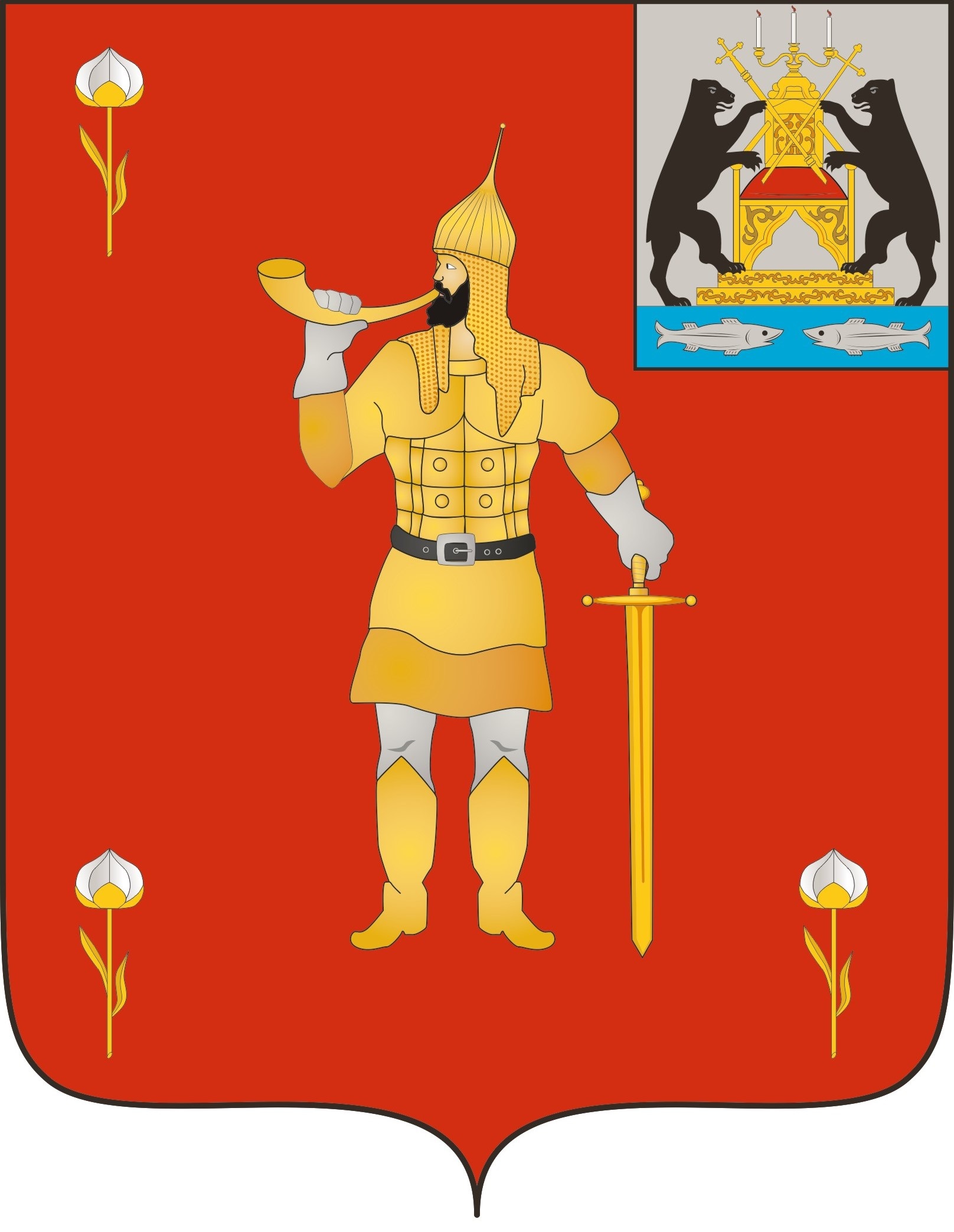 «08.04.20241. О внесении изменений в решение Думы Волотовского муниципального округа от 26.01.2024 № 381 «О плане работы Думы Волотовского муниципального округа на 2024 год».Председатель Думы Лебедева Г.А.«08.04.20242. Об автономной некоммерческой организации «Активное долголетие».Заместитель Главы Администрации Пыталева В.И.«08.04.20243. О внесении изменений в Положение о пенсионном обеспечении муниципальных служащих, а также лиц, замещавших муниципальные должности в органах местного самоуправления Волотовского муниципального округа.Начальник отдела МС и КР Васильева Е.В.«08.04.20244. Об утверждении Положения о порядке принятия лицами, замещающими муниципальные должности в Волотовском муниципальном округе на постоянной основе, почетных и специальных званий, наград и иных знаков отличия (за исключением научных и спортивных) иностранных государств, международных организаций, политических партий, иных общественных объединений и других организаций.Начальник отдела МС и КР Васильева Е.В.«08.04.20245. Отчет МАОУ «Волотовская средняя школа» об итогах работы в 2023 году и планах на 2024 год.Директор МАОУ ВСШ Петрова Н.В.Глава Волотовского муниципального округа                                         А.И. Лыжов   Председатель Думы Волотовского   муниципального округа                                      Г.А. ЛебедеваВЫПИСКАиз трудовой книжки или сведений о трудовой деятельностиВЫПИСКАиз трудовой книжки или сведений о трудовой деятельностиВЫПИСКАиз трудовой книжки или сведений о трудовой деятельностиВЫПИСКАиз трудовой книжки или сведений о трудовой деятельностиВЫПИСКАиз трудовой книжки или сведений о трудовой деятельностиВЫПИСКАиз трудовой книжки или сведений о трудовой деятельностиВЫПИСКАиз трудовой книжки или сведений о трудовой деятельностиВЫПИСКАиз трудовой книжки или сведений о трудовой деятельностиВЫПИСКАиз трудовой книжки или сведений о трудовой деятельностиВЫПИСКАиз трудовой книжки или сведений о трудовой деятельностиВЫПИСКАиз трудовой книжки или сведений о трудовой деятельностиВЫПИСКАиз трудовой книжки или сведений о трудовой деятельностиВЫПИСКАиз трудовой книжки или сведений о трудовой деятельностиФамилия Имя Отчество (при наличии)Фамилия Имя Отчество (при наличии)Дата рождения(наименование муниципальной должности в органах местного самоуправления Волотовского муниципального округа,(наименование муниципальной должности в органах местного самоуправления Волотовского муниципального округа,(наименование муниципальной должности в органах местного самоуправления Волотовского муниципального округа,(наименование муниципальной должности в органах местного самоуправления Волотовского муниципального округа,(наименование муниципальной должности в органах местного самоуправления Волотовского муниципального округа,(наименование муниципальной должности в органах местного самоуправления Волотовского муниципального округа,(наименование муниципальной должности в органах местного самоуправления Волотовского муниципального округа,(наименование муниципальной должности в органах местного самоуправления Волотовского муниципального округа,(наименование муниципальной должности в органах местного самоуправления Волотовского муниципального округа,(наименование муниципальной должности в органах местного самоуправления Волотовского муниципального округа,(наименование муниципальной должности в органах местного самоуправления Волотовского муниципального округа,(наименование муниципальной должности в органах местного самоуправления Волотовского муниципального округа,(наименование муниципальной должности в органах местного самоуправления Волотовского муниципального округа,должности муниципальной службы в органах местного самоуправления Волотовского муниципального округа)должности муниципальной службы в органах местного самоуправления Волотовского муниципального округа)должности муниципальной службы в органах местного самоуправления Волотовского муниципального округа)должности муниципальной службы в органах местного самоуправления Волотовского муниципального округа)должности муниципальной службы в органах местного самоуправления Волотовского муниципального округа)должности муниципальной службы в органах местного самоуправления Волотовского муниципального округа)должности муниципальной службы в органах местного самоуправления Волотовского муниципального округа)должности муниципальной службы в органах местного самоуправления Волотовского муниципального округа)должности муниципальной службы в органах местного самоуправления Волотовского муниципального округа)должности муниципальной службы в органах местного самоуправления Волотовского муниципального округа)должности муниципальной службы в органах местного самоуправления Волотовского муниципального округа)должности муниципальной службы в органах местного самоуправления Волотовского муниципального округа)должности муниципальной службы в органах местного самоуправления Волотовского муниципального округа)N записи в трудовой книжке или в сведениях о трудовой деятельностиДатаДатаДатаДатаДатаСведения о приеме на работу, о переводах на другую работу и об увольнении (в точном соответствии с трудовой книжкой и (или) сведениями о трудовой деятельности)Сведения о приеме на работу, о переводах на другую работу и об увольнении (в точном соответствии с трудовой книжкой и (или) сведениями о трудовой деятельности)Сведения о приеме на работу, о переводах на другую работу и об увольнении (в точном соответствии с трудовой книжкой и (или) сведениями о трудовой деятельности)Сведения о приеме на работу, о переводах на другую работу и об увольнении (в точном соответствии с трудовой книжкой и (или) сведениями о трудовой деятельности)Сведения о приеме на работу, о переводах на другую работу и об увольнении (в точном соответствии с трудовой книжкой и (или) сведениями о трудовой деятельности)Сведения о приеме на работу, о переводах на другую работу и об увольнении (в точном соответствии с трудовой книжкой и (или) сведениями о трудовой деятельности)Реквизиты документа (вид документа, дата и номер)N записи в трудовой книжке или в сведениях о трудовой деятельностичислочисломесяцгодгодСведения о приеме на работу, о переводах на другую работу и об увольнении (в точном соответствии с трудовой книжкой и (или) сведениями о трудовой деятельности)Сведения о приеме на работу, о переводах на другую работу и об увольнении (в точном соответствии с трудовой книжкой и (или) сведениями о трудовой деятельности)Сведения о приеме на работу, о переводах на другую работу и об увольнении (в точном соответствии с трудовой книжкой и (или) сведениями о трудовой деятельности)Сведения о приеме на работу, о переводах на другую работу и об увольнении (в точном соответствии с трудовой книжкой и (или) сведениями о трудовой деятельности)Сведения о приеме на работу, о переводах на другую работу и об увольнении (в точном соответствии с трудовой книжкой и (или) сведениями о трудовой деятельности)Сведения о приеме на работу, о переводах на другую работу и об увольнении (в точном соответствии с трудовой книжкой и (или) сведениями о трудовой деятельности)Реквизиты документа (вид документа, дата и номер)Согласно протоколу заседания комиссии по установлению стажа муниципальной службы муниципальных служащих органов местного самоуправления Волотовского муниципального округа (района) от дд. мм. гг N следующие периоды работы:Согласно протоколу заседания комиссии по установлению стажа муниципальной службы муниципальных служащих органов местного самоуправления Волотовского муниципального округа (района) от дд. мм. гг N следующие периоды работы:Согласно протоколу заседания комиссии по установлению стажа муниципальной службы муниципальных служащих органов местного самоуправления Волотовского муниципального округа (района) от дд. мм. гг N следующие периоды работы:Согласно протоколу заседания комиссии по установлению стажа муниципальной службы муниципальных служащих органов местного самоуправления Волотовского муниципального округа (района) от дд. мм. гг N следующие периоды работы:Согласно протоколу заседания комиссии по установлению стажа муниципальной службы муниципальных служащих органов местного самоуправления Волотовского муниципального округа (района) от дд. мм. гг N следующие периоды работы:Согласно протоколу заседания комиссии по установлению стажа муниципальной службы муниципальных служащих органов местного самоуправления Волотовского муниципального округа (района) от дд. мм. гг N следующие периоды работы:Согласно протоколу заседания комиссии по установлению стажа муниципальной службы муниципальных служащих органов местного самоуправления Волотовского муниципального округа (района) от дд. мм. гг N следующие периоды работы:Согласно протоколу заседания комиссии по установлению стажа муниципальной службы муниципальных служащих органов местного самоуправления Волотовского муниципального округа (района) от дд. мм. гг N следующие периоды работы:Согласно протоколу заседания комиссии по установлению стажа муниципальной службы муниципальных служащих органов местного самоуправления Волотовского муниципального округа (района) от дд. мм. гг N следующие периоды работы:Согласно протоколу заседания комиссии по установлению стажа муниципальной службы муниципальных служащих органов местного самоуправления Волотовского муниципального округа (района) от дд. мм. гг N следующие периоды работы:Согласно протоколу заседания комиссии по установлению стажа муниципальной службы муниципальных служащих органов местного самоуправления Волотовского муниципального округа (района) от дд. мм. гг N следующие периоды работы:Согласно протоколу заседания комиссии по установлению стажа муниципальной службы муниципальных служащих органов местного самоуправления Волотовского муниципального округа (района) от дд. мм. гг N следующие периоды работы:Согласно протоколу заседания комиссии по установлению стажа муниципальной службы муниципальных служащих органов местного самоуправления Волотовского муниципального округа (района) от дд. мм. гг N следующие периоды работы:с _______ по ______ (__ лет __ мес. __ дн.)с _______ по ______ (__ лет __ мес. __ дн.)с _______ по ______ (__ лет __ мес. __ дн.)с _______ по ______ (__ лет __ мес. __ дн.)с _______ по ______ (__ лет __ мес. __ дн.)с _______ по ______ (__ лет __ мес. __ дн.)с _______ по ______ (__ лет __ мес. __ дн.)(указывается место работы и должность)(указывается место работы и должность)(указывается место работы и должность)(указывается место работы и должность)(указывается место работы и должность)(дд. мм. гг)(дд. мм. гг)(дд. мм. гг)(дд. мм. гг)с _______ по ______ (__ лет __ мес. __ дн.)с _______ по ______ (__ лет __ мес. __ дн.)с _______ по ______ (__ лет __ мес. __ дн.)с _______ по ______ (__ лет __ мес. __ дн.)с _______ по ______ (__ лет __ мес. __ дн.)с _______ по ______ (__ лет __ мес. __ дн.)с _______ по ______ (__ лет __ мес. __ дн.)(указывается место работы и должность)(указывается место работы и должность)(указывается место работы и должность)(указывается место работы и должность)(указывается место работы и должность)(дд. мм. гг)(дд. мм. гг)(дд. мм. гг)(дд. мм. гг)включены в стаж муниципальной службы.включены в стаж муниципальной службы.включены в стаж муниципальной службы.включены в стаж муниципальной службы.включены в стаж муниципальной службы.включены в стаж муниципальной службы.включены в стаж муниципальной службы.включены в стаж муниципальной службы.включены в стаж муниципальной службы.включены в стаж муниципальной службы.включены в стаж муниципальной службы.включены в стаж муниципальной службы.включены в стаж муниципальной службы.Итого стаж муниципальной службы на "__" ________ 20___ года составляет _______ лет ______ месяцев _____ дней.Итого стаж муниципальной службы на "__" ________ 20___ года составляет _______ лет ______ месяцев _____ дней.Итого стаж муниципальной службы на "__" ________ 20___ года составляет _______ лет ______ месяцев _____ дней.Итого стаж муниципальной службы на "__" ________ 20___ года составляет _______ лет ______ месяцев _____ дней.Итого стаж муниципальной службы на "__" ________ 20___ года составляет _______ лет ______ месяцев _____ дней.Итого стаж муниципальной службы на "__" ________ 20___ года составляет _______ лет ______ месяцев _____ дней.Итого стаж муниципальной службы на "__" ________ 20___ года составляет _______ лет ______ месяцев _____ дней.Итого стаж муниципальной службы на "__" ________ 20___ года составляет _______ лет ______ месяцев _____ дней.Итого стаж муниципальной службы на "__" ________ 20___ года составляет _______ лет ______ месяцев _____ дней.Итого стаж муниципальной службы на "__" ________ 20___ года составляет _______ лет ______ месяцев _____ дней.Итого стаж муниципальной службы на "__" ________ 20___ года составляет _______ лет ______ месяцев _____ дней.Итого стаж муниципальной службы на "__" ________ 20___ года составляет _______ лет ______ месяцев _____ дней.Итого стаж муниципальной службы на "__" ________ 20___ года составляет _______ лет ______ месяцев _____ дней.Глава муниципального округаГлава муниципального округаГлава муниципального округаГлава муниципального округаГлава муниципального округаГлава муниципального округаГлава муниципального округа".".МПМПМПМП(подпись)(подпись)(Ф.И.О.)(Ф.И.О.)Глава  Волотовского муниципального округа                                              А.И. ЛыжовПредседатель Думы Волотовского      муниципального округа                                        Г.А. ЛебедеваГлава Волотовского муниципального округа                                              А.И. ЛыжовПредседатель Думы Волотовского      муниципального округа                                        Г.А. Лебедева